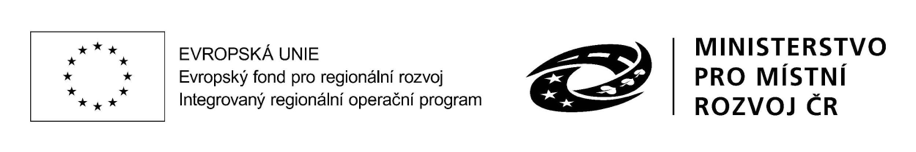 Kupní smlouvauzavřená podle § 2079 a násl. zákona č. 89/2012 Sb., občanský zákoník, v platném znění (dále jen „smlouva“) mezi: (dále jen „Kupující“) na straně jednéa (dále jen „Prodávající“) na straně druhé.Prodávající a Kupující společně také jako „Smluvní strany“:PojmyPojmem „Dodávka“ nebo „Dodávky“ je v této smlouvě označován předmět koupě – zajištění konektivity odborných učeben - který je v souladu s předloženým soupisem dodávek, který je konkrétně specifikován v příloze č. 1Předmět smlouvyProdávající tímto prodává Kupujícímu Dodávky včetně všech součástí a příslušenství a Kupující přijímá Dodávky do svého vlastnictví a zavazuje se zaplatit Prodávajícímu za Dodávky Kupní cenu.Tato smlouva je uzavírána v rámci realizace projektu [KROK DO ŽIVOTA], reg.č. projektu [CZ.06.2.67/0.0/0.0/16_063/0003694] (dále jen „projekt“), který kupující realizuje v rámci [Integrovaný regionální operační program].Kupní cenaKupující se zavazuje zaplatit Prodávajícímu za Dodávky částku ve výši DOPLNIT Kč bez DPHDOPLNIT % DPHDOPLNIT Kč včetně DPHSmluvní strany souhlasně prohlašují, že Kupní cena je částkou konečnou.Platební podmínkyÚhrada za plnění z této smlouvy bude realizována bezhotovostním převodem na účet Prodávajícího, který je správcem daně (finančním úřadem) zveřejněn způsobem umožňujícím dálkový přístup ve smyslu ustanovení § 98 zákona č. 235/2004 Sb. o dani z přidané hodnoty, ve znění pozdějších předpisů (dále jen „zákon o DPH“).Pokud se po dobu účinnosti této smlouvy Prodávající stane nespolehlivým plátcem ve smyslu ustanovení § 106a zákona o DPH, smluvní strany se dohodly, že Kupující uhradí DPH za zdanitelné plnění přímo příslušnému správci daně. Kupujícím takto provedená úhrada je považována za uhrazení příslušné části smluvní ceny rovnající se výši DPH fakturované dodavatelem.“ Není-li Prodávající plátcem DPH, zavazuje se Kupující zaplatit Kupní cenu nebo jakoukoliv její část bankovní účet Prodávající uvedený v záhlaví.Kupní cena je splatná do 30 dnů ode dne doručení faktury.Každá faktura musí být označena názvem a číslem projektu.ProhlášeníProdávající prohlašuje, že Dodávky jsou prodávány jako nové.Prodávající prohlašuje, že je výlučným vlastníkem Dodávky.Prodávající prohlašuje, že Dodávka není zatížena žádnými právy třetích osob, zejména na Dodávce nevázne žádné zástavní právo.Prodávající tímto prohlašuje, že Dodávka nemá žádné vady.Předání DodávkyProdávající je povinen předat Dodávku Kupujícímu do 30 dnů od podpisu smlouvy, nejpozději však do 31. 10. 2018Místem předání Dodávky je sídlo Kupujícího. O předání a převzetí Dodávky bude Smluvními stranami sepsán a podepsán předávací protokol nebo jiný dokument potvrzující předání Dodávky.Odstoupení od SmlouvyKupující má právo od této Smlouvy odstoupit v případě, že se kterékoliv prohlášení Prodávajícího uvedené v článku 5 této Smlouvy ukáže jako nepravdivé.Kupující má právo odstoupit od smlouvy v případě prodlení Prodávající s dodáním delším než 30 dnů. Odstoupení od této Smlouvy je účinné doručením písemného oznámení o odstoupení druhé Smluvní straně.Smluvní pokuta a úrok z prodleníV případě, že se Kupující dostane do prodlení se zaplacením Kupní ceny, zaplatí Prodávajícímu zákonný úrok z prodlení.V případě, že se Prodávající dostane do prodlení s předáním Dodávky, zavazuje se Kupujícímu poskytnout slevu z Kupní ceny ve výši 0.1 % z Kupní ceny za každý den prodlení až do předání Dodávky.Zaplacení jakékoliv smluvní pokuty nevylučuje nárok na náhradu škody. Odpovědnost za škoduProdávající plně odpovídá Kupujícímu za jakoukoliv škodu způsobenou Prodávajícím Kupujícímu jakýmkoliv porušením povinnosti Prodávajícího uvedené v této Smlouvě.Záruka a reklamaceProdávající tímto stanovuje záruku za jakost Dodávky v délce 24 měsíců.Prodávající je oprávněn ke smlouvě přiložit jako přílohu manuál nebo jiný dokument upřesňující záruční podmínky. V případě rozporu těchto dvou dokumentu má vždy přednost tato smlouva.Kupující je povinen vady písemně reklamovat u Prodávajícího bez zbytečného odkladu po jejich zjištění, a to:Zjistí-li kupující po převzetí zboží, že množství a druh dodaného zboží neodpovídá smlouvě (dodacímu listu), je kupující oprávněn uplatnit tuto vadu u prodávajícího, a to nejpozději ve lhůtě do 5 pracovních dnů ode dne převzetí zboží. Pokud se smluvní strany nedohodnou jinak, je prodávající povinen vyřídit reklamaci do 10 pracovních dnů od jejího doručení.Zjistí-li kupující po převzetí zboží, že je dodané zboží fyzicky poškozené, je kupující oprávněn uplatnit tuto vadu u prodávajícího, a to nejpozději ve lhůtě do 10 kalendářních dnů ode dne převzetí zboží. Pokud se smluvní strany nedohodnou jinak, je prodávající povinen vyřídit reklamaci do 10 pracovních dnů od jejího doručení. Zjistí-li kupující po převzetí zboží, že je dodané zboží vadné jinak, než jak je uvedeno pod písm. a) či b) je kupující oprávněn uplatnit tuto vadu u prodávajícího, a to nejpozději ve lhůtě do 14 kalendářních dnů ode dne převzetí zboží. Pokud se smluvní strany nedohodnou jinak, je prodávající povinen vyřídit reklamaci do 10 pracovních dnů od jejího doručení.Oznámení (reklamační protokol) odešle kupující na adresu prodávajícího. V reklamačním protokolu kupující vady popíše anebo uvede, jak se projevují. Dále v reklamačním protokolu kupující uvede, jakým způsobem požaduje sjednat nápravu.Kupující je oprávněn požadovat: odstranění vady opravou, je-li vada opravitelná,odstranění vady dodáním náhradního plnění,přiměřenou slevu ze sjednané ceny není-li vada odstranitelná,v případě, že se stejná vada opakuje 3x nebo projeví-li se u dodaného zboží 3 různé závady, je Kupující oprávněn smlouvy odstoupit, vrátit vadné zboží a požadovat zpět vrácení uhrazené částky.Kupující je oprávněn vybrat si tu z výše uvedených možností vyřízení nároků z vadného plnění, která mu nejlépe vyhovuje.Prodávající se zavazuje zahájit odstranění vady neprodleně po uplatnění reklamace kupujícím, nejpozději však do 3 dnů od doručení reklamace prodávajícímu. Kupující je povinen umožnit prodávajícímu vady odstranit.Vada v záruční době bude odstraněna bezplatně v co nejkratším technicky možném termínu. Termín odstranění vady si smluvní strany sjednávají 10 dní od doručení reklamace prodávajícímu, pokud si nedohodnou písemnou formou termín jiný.Pokud prodávající neodstraní řádně oznámené vady ve sjednané lhůtě, má kupující právo dát vady odstranit třetí osobě na náklady prodávajícího anebo od smlouvy odstoupit.Vyšší mocSmluvní strany se zprošťují veškeré odpovědnosti za nesplnění svých povinností z této Smlouvy po dobu trvání vyšší moci do té míry, pokud po nich nebylo možné požadovat, aby neplnění svých povinností z této Smlouvy v důsledku vyšší moci předešly.Za vyšší moc je pro účely této Smlouvy považována každá událost nezávislá na vůli Smluvních stran, která znemožňuje plnění smluvních závazků a kterou nebylo možno předvídat v době vzniku této Smlouvy. Za vyšší moc se z hlediska této Smlouvy považuje zejména přírodní katastrofa, požár, výbuch, silné vichřice, zemětřesení, záplavy, válka, stávka nebo jiné události, které jsou mimo jakoukoliv kontrolu Smluvních stran.Po dobu trvání vyšší moci se plnění závazků podle této Smlouvy pozastavuje do doby odstranění následků vyšší moci.Rozhodné právoTato Smlouva se řídí právním řádem České republiky, zejména ust. § 2079 násl. zák. č. 89/2012 Sb., občanský zákoník, ve znění pozdějších předpisů.Podmínky plynoucí ze způsobu financováníSmluvní strany se zavazují umožnit osobám oprávněným k výkonu kontroly projektu (dotačního orgánu), z něhož je zakázka hrazena, provést kontrolu dokladů souvisejících s plněním zakázky, a to po dobu danou právními předpisy ČR k jejich archivaci (zákon č. 563/1991 Sb., o účetnictví, a zákon č. 235/2004 Sb., o dani z přidané hodnoty).Prodávající se zavazuje označovat faktury názvem zakázky a registračními čísly projektů, spolufinancovaných fondem nebo orgánem, z nichž budou náklady propláceny a postupovat v souladu s pokyny zadavatele v této oblasti.Prodávající je povinen uchovávat veškerou dokumentaci související s předmětem plnění této smlouvy včetně účetních dokladů minimálně do konce roku 2028. Pokud ze zvláštního právního předpisu vyplývá delší lhůta, musí Prodávající dodržovat tuto delší lhůtu.Prodávající je povinen minimálně do konce roku 2028 poskytovat požadované informace a dokumentaci související s předmětem plnění této smlouvy zaměstnancům nebo zmocněncům pověřených orgánů (CRR, MMR ČR, MF ČR, Evropské komise, Evropského účetního dvora, Nejvyššího kontrolního úřadu, příslušného orgánu finanční správy a dalších oprávněných orgánů státní správy) a je povinen vytvořit výše uvedeným osobám podmínky k provedení kontroly vztahující se k předmětu plnění této smlouvy a poskytnout jim při provádění kontroly součinnost.Prodávající je povinen provádět informační a propagační opatření na základě Nařízení Komise (ES) č. 1828/2006, kde je mimo jiné stanovena odpovědnost příjemců, pokud jde o informační a propagační opatření pro veřejnost.Prodávající je povinen zajistit, aby jemu stanovené povinnosti dané způsobem financování projektu plnili také případní partneři a (sub)dodavatelé podílející se na projektu. Závěrečná ustanoveníVztahy neupravené touto smlouvou se řídí příslušnými ustanoveními zákona č. 89/2012 Sb., občanského zákoníku v platném znění.Smluvní strany doručují veškerá písemná sdělení poštou na poslední známou adresu, kterou druhá strana uvedla jako adresu pro doručování písemností. Pokud druhá strana odmítne zásilku převzít, nebo v případě, že doručení bude neúspěšné z jiného důvodu, je tato zásilka považována za doručenou 3. pracovní den po odeslání zásilky, není-li pro konkrétní případ výslovně písemně sjednáno jinak. V případě změny adresy pro doručování je druhá strana povinna tuto skutečnost neprodleně písemně sdělit. Nová adresa je vůči druhé straně účinná okamžikem, kdy budou nové údaje řádně oznámeny. Pokud by se jakékoliv ustanovení této smlouvy stalo neplatným nebo nevykonatelným, všechna ostatní ustanovení smlouvy zůstávají platná a vykonatelná. Strany budou usilovat, aby v rámci obchodního práva nalezly nové, platné ustanovení, které by bylo svým obsahem co nejblíže ustanovení, jež má být jako neplatné nahrazeno.Veškeré změny této smlouvy je možné provést pouze písemnou formou, se souhlasem obou smluvních stran.Smlouva se vyhotovuje ve 2 vyhotoveních, přičemž každá ze smluvních stran obdrží po 1 vyhotovení.Tato smlouva nabývá platnosti dnem podpisu poslední smluvní strany účinnosti dnem uveřejnění v informačním systému veřejné správy - Registru smluv. Prodávající výslovně souhlasí se zveřejněním celého textu této smlouvy včetně podpisů v informačním systému veřejné správy. Smluvní strany se dohodly, že zákonnou povinnost dle § 5 odst. 2 zákona o registru smluv splní Kupující a splnění této povinnosti doloží Prodávajícímu. Současně berou smluvní strany na vědomí, že v případě nesplnění zákonné povinnosti je smlouva do tří měsíců od jejího podpisu bez dalšího zrušena od samého počátku.Smluvní strany shodně prohlašují, že si smlouvu před jejím podpisem přečetly a že byla uzavřena po vzájemném projednání podle jejich pravé a svobodné vůle určitě, vážně a srozumitelně, nikoliv v tísni nebo za nápadně nevýhodných podmínek, a že se dohodly o celém jejím obsahu, což stvrzují svými podpisy.PřílohyČíslo 1 – Prodávajícím předložený soupis dodávek včetně jejich popisu a jednotkových cenKupujícíZákladní škola a mateřská škola Frýdek-Místek, El. Krásnohorské 2254Se sídlem:El. Krásnohorské 2254, 73801 Frýdek-MístekIČ:68157797DIČ:CZ68157797Bankovní spojení:136065612/%200300Zastoupený: PaedDr. Jaromír Horký, ředitel školyProdávajícíVLOŽITSe sídlem:VLOŽITIČ:VLOŽITDIČ:VLOŽITBankovní spojení:VLOŽITZastoupený: VLOŽITV ________________, dne _____________ V________________, dne _______________________________________________________________________________________KupujícíPaeDr. Jaromír Horký,ředitel školyProdávajícíVLOŽIT